Plán práce – listopad 20213. 11. 2021		6. lekce: plavecký výcvik Česká Třebová - 3. - 5. ročník (Mgr. Kufnerová)4. 11. 2021		Školská rada v 15. 30 hod.10. 11. 2021		7. lekce: plavecký výcvik Česká Třebová – 3. - 5. ročník (Mgr. Marková)11. 11. 2021		Pedagogická porada -  14.00 hod.			Třídní schůzky -  1. + 2. stupeň od 15.00 hod.17. 11. 2021		STÁTNÍ SVÁTEK19. 11. 2021		KNIHOVNA OPATOV 1. ročník 24. 11. 2021		8. lekce:plavecký výcvik Česká Třebová – 3. - 5. ročník (Mgr. Kufnerová)Od 1. 11. - 15. 11. 2021 testování ČŠI: 5. - 9. ročník (ČJ, AJ, M).Poznámky: Mimořádné hodiny TV - 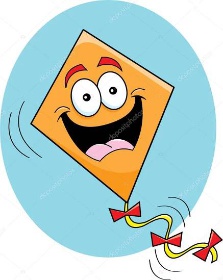 